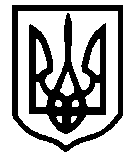 ШЕВЧЕНКІВСЬКА районна В містІ києвІ ДеРЖАВНА АДМІНІСТРАЦІЯСПОСТЕРЕЖНА КОМІСІЯ01030, м. Київ, вул. Б. Хмельницького, 24ПОСТАНОВА №2спостережної комісії при Шевченківській районній в місті Києві державній адміністрації від 25.02.2021ПРИСУТНІ:- Чуздюк Олег Олексійович – заступник голови Шевченківської районної в    місті Києві державної адміністрації, голова комісії;- Ручка Іван Михайлович – фахівець із соціальної роботи Шевченківського районного в місті Києві центру соціальних служб для сім’ї, дітей та молоді, секретар комісії;- Новіков Володимир Євгенович – заступник голови спілки ветеранів Афганістану Шевченківського району в місті Києві “Місія”, заступник голови, член комісії (за згодою);- Лисенко Юлія Анатоліївна – головний спеціаліст юридичного відділу Шевченківської районної в місті Києві державної адміністрації.- Третяк Оксана Олександрівна – головний спеціаліст відділу профілактичної, організаційно – виховної, методичної роботи та контролю за спеціальними установами служби у справах дітей та сім’ї Шевченківської районної в місті Києві державної адміністрації, член комісії;- Кулєшова Людмила Григорівна – член Київської міської громадської організації “Жінки Оболоні”, член комісії (за згодою);- Рагімова Інна Вікторівна – начальник відділу соціальних програм Управління праці та соціального захисту населення Шевченківської районної в місті Києві державної адміністрації, член комісії;ВІДСУТНІ:- Некрасова Надія Михайлівна – голова правління ГО “Фонд КРІМІНОН – НАДІЯ”, член комісії (за згодою);  - Скороход Руслан Леонідович – представник благодійного Фонду Девіда Лінча в Україні – директор благодійного Фонду “Скороход”, член комісії (за згодою).- Борисова Олександра Володимирівна – Президент, голова правління Міжнародного благодійного фонду “ВІА КОНКОРДІА”, член комісії (за згодою);ПОРЯДОК ДЕННИЙ1. Вступне слово заступника голови Шевченківської районної в місті Києві державної адміністрації, голови комісії – Чуздюка Олега ОлексійовичаІнформує –Чуздюк О.О. - голова комісії.2. Обговорення умовно-дострокового звільнення засудженого,  який відбуває покарання за ч.2 ст.185 КК України.Інформує – Новіков В.Є., Третяк О.О., Борисова О.В., Некрасова Н.М., Ручка І.М. – члени спостережної комісії.Обговорення умовно-дострокового звільнення засудженого,  який відбуває покарання за ч.3 ст. 27, ч. 3 ст. 186 КК України.Інформує – Новіков В.Є., Третяк О.О., Борисова О.В., Некрасова Н.М., Ручка І.М. – члени спостережної комісії.Затвердження членів спостережної комісії, які приймуть участь у комісії по умовно-достроковому звільненню осіб в ДУ “Київський слідчий ізолятор” – 09.03.2021.Інформує – Чуздюк О.О. – голова комісії.Обговорення звернення ДУ “Київський слідчий ізолятор” щодо можливості надання психолога для роботи з неповнолітньою ув’язненою, яка має дитину для підвищення її батьківського потенціалу.Інформує – Чуздюк О.О. - голова комісії.6. Інше.1. СЛУХАЛИ:   Чуздюка О.О.  –  голову спостережної комісії, який виступив зі вступним словом.ВИРІШИЛИ:Інформацію прийняти до відома.2. СЛУХАЛИ:Новікова В.Є., Третяк О.О., Ручку І.М. – членів спостережної комісії, які висловили свою думку стосовно підтримання клопотання щодо умовно-дострокового звільнення засудженого, який відбуває покарання в ДУ “Київський слідчий ізолятор” за ч.2 ст. 185 КК України. Члени комісії, поспілкувавшись особисто із засудженим зробили висновок, що даний громадянин став на шлях виправлення,  розкаюється у скоєному злочині, підтримує соціальні зв’язки та отримує передачі від родичів,  має 3 заохочення за зразкову поведінку та сумлінне ставлення до праці, одне стягнення, яке погашено по в ДУ “Київський слідчий ізолятор”. ВИРІШИЛИ: Члени комісії уважно вивчивши матеріали на засудженого, а саме: вирок суду, характеристику та довідку про заохочення і стягнення засудженого перейшли до голосування.За – 7Проти - 0Утримались - 0Не голосували – 3Рішення прийнято.3. СЛУХАЛИ:Новікова В.Є., Третяк О.О., Ручку І.М. – членів спостережної комісії, які висловили свою думку стосовно підтримання клопотання щодо умовно-дострокового звільнення засудженого, який відбуває покарання в ДУ “Київський слідчий ізолятор” за ч.3 ст. 27, ч. 3 ст. 186 КК України.  Члени комісії, поспілкувавшись особисто із засудженим зробили висновок, що даний громадянин став на шлях виправлення,  розкаюється у скоєному злочині, підтримує соціальні зв’язки та отримує передачі від родичів. Є донька з якою підтримує зв’язок.  Має 10 заохочень за зразкову поведінку та сумлінне ставлення до праці в ДУ “Київський слідчий ізолятор”.ВИРІШИЛИ:Члени комісії уважно вивчивши матеріали на засудженого, а саме: вирок суду, характеристику та довідку про заохочення і стягнення засудженого перейшли до голосування.За – 7Проти - 0Утримались - 0Не голосували – 3Рішення прийнято.4. СЛУХАЛИ:Чуздюка О.О. – голову спостережної комісії, який запропонував відвідати комісію по умовно-достроковому звільненню в ДУ “Київський слідчий ізолятор” 09.03.2020 – Скороходу Р.Л. та Лисенко Ю.А.ВИРІШИЛИ:Відвідати комісію по умовно-достроковому звільненню в ДУ “Київський слідчий ізолятор” 09.03.2020 – Скороходу Р.Л. та Лисенко Ю.А.5. СЛУХАЛИ:Чуздюка О.О. – голову спостережної комісії, який повідомив, що для надання психолога для проведення консультацій неповнолітньої, яка ув’язненна в ДУ “Київський слідчий ізолятор” необхідно звернутися офіційно з листом до спостережної комісії при Шевченківській в місті Києві державній адміністрації.ВИРІШИЛИ:Інформацію прийняти до відома та перенаправити до ДУ “Київський слідчий ізолятор”6.СЛУХАЛИ:Чуздюка О.О. – голову спостережної комісії, який запропонував запросити на наступне засідання спостережної комісії, яке відбудеться 25.03.2021- Шевченківський районний відділ філії ДУ “Центр пробації” у м. Києві та Київський області та заслухати звіт про проведену роботу за 2020 рік.ВИРІШИЛИ:Інформацію прийняти до відома та перенаправити до Шевченківського районного відділу  філії ДУ “Центр пробації” у м. Києві та Київський області.Голова спостережної комісії                                                           Олег ЧУЗДЮКСекретар спостережної комісії                                                        Іван РУЧКА